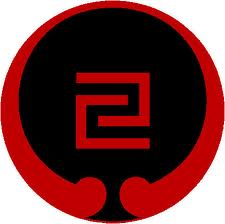 CHB Goju-Ryu Karate Club (incorp.) is hosting their regional camp.Where:	Pukeora Estate	208 Pukeora Scenic Road	WaipukurauWhen:12th-14th May 2017 ( First training Sat. 13th)CostsAccommodation: $28 adults, $18 children (under 18)(per person per night)Food: $28 for whole weekendTraining: $20What is provided?TrainingGradingShowersGreat foodGood companyRooms with one double or 2 single bedsWhat to bring?GiSleeping BagRunning shoesMouthguardTowel etcDrink BottleRegistration Form CHB Goju Ryu Karate Club Regional CampName: ......................................................................................Age: ...................                      Dojo: .........................................Grade: ...............                      Training/Visitor: .......................Contact name and number in the event of an emergency:...................................................................................................Signature of parent or guardian if under 18: .........................................................................Would appreciate registration forms by Friday 5th  May( It also ensures that you get a bed, and lots of great food!)Send to: 	Angela Severinsen	PH: 06 8556807	389 Mill Rd	       027 460 5797		R.D.1 , Takapau 4286, H.B   Email:angelasev123@gmail.comAccommodationFriday NightSaturday NightTotalAdults $28 (per night)Children $18 (per night)Food (Whole Weekend)$28$28Training $20Yes/NoYes/NoSaturday ONLY (Training + Lunch)            $22Saturday ONLY (Training + Lunch)            $22Saturday ONLY (Training + Lunch)            $22Total $Total $Total $